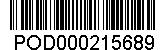 	 ZOD Litultovice Litultovice 82 747 55  LitultoviceObjednávka č. OVs2919/0449 na provedení biologické rekultivace po dokončení stavby    „Suchá nádrž Choltický“Na základě Vaší nabídky ze dne 21.8.2019 u Vás objednáváme provedení biologické rekultivace  na plochách dočasného záboru staveniště po dobu 2 let od dokončení stavby „Suchá nádrž Choltický“ dle technologického postupu uvedeného v Plánu biologické rekultivace, který byl předán dodavateli jako podklad pro zpracování cenové nabídky. Termín zahájení: říjen 2019Termín dokončení: říjen 2021 Místem plnění jsou následující pozemky v k.ú. Litultovice:1853, orná půda, 4950 m2 1854, orná půda, 8053 m2 1858/1, orná půda, 6640 m2 1858/2, orná půda, 4678 m2 1859/1, orná půda, 4619 m2 1860/1, orná půda, 1920 m2 1860/2, orná půda, 465 m2 1877/1, orná půda, 3706 m2 1878/1, orná půda, 911 m2 1879/2, orná půda, 1041 1880/1, orná půda, 603 m2 1933, orná půda, 22 m2 1937/1, orná půda, 68 m2 1938, orná půda, 31 m2 1944, orná půda, 86 m2 1947/1, orná půda, 2188 m2 1925/1, trvalý travní porost, 300 m2 1935/1, trvalý travní porost, 247 m2 1948/2, trvalý travní porost, 27 m2 Cena:	             	235.000,- Kč bez DPHCelková cena za zhotovení díla se dohodou smluvních stran stanovuje jako cena smluvní a nejvýše přípustná a je dána cenovou nabídkou zhotovitele. Splatnost faktury:	30 dnů ode dne vystavení a doručení objednateliFakturace bude provedena jednou ročně, nejpozději ke dni 15.11. příslušného kalendářního roku. Podkladem pro vystavení faktury bude soupis provedených prací odsouhlasený objednatelem.Záruka:	24 měsícůSankce:	V případě prodlení zhotovitele s předáním díla do termínu dle čl. 4, zaplatí zhotovitel objednateli smluvní pokutu ve výši 0,5% z ceny díla bez DPH        za každý den prodlení.Ostatní ujednání:Smluvní strany berou na vědomí, že v souvislosti s uzavřením smlouvy dochází za účelem kontraktace, plnění smluvních povinností a komunikace smluvních stran k předání a zpracování osobních údajů zástupců či kontaktních osob smluvních stran v rozsahu zejm. jméno, příjmení, akademické tituly, pozice/funkce, telefonní číslo a e-mailová adresa. Každá ze smluvních stran prohlašuje, že je oprávněna tyto osobní údaje fyzických osob uvést ve smlouvě/předat druhé smluvní straně, a že bude dotčené fyzické osoby, které ji zastupují/jsou jejími kontaktními osobami, informovat o takovém předání jejich osobních údajů a současně o jejich právech při zpracování osobních údajů. Je-li smluvní stranou fyzická osoba, bere na vědomí, že druhá smluvní strana zpracovává její osobní údaje v rozsahu osobních údajů uvedených v této smlouvě za účelem kontraktace, plnění smluvních povinností a komunikace smluvních stran a za účelem případného uplatnění a vymáhání nároků       ze smlouvy. Dále bere smluvní strana – fyzická osoba na vědomí, že některé její identifikační              a adresní osobní údaje uvedené v této smlouvě mohou podléhat zveřejnění v registru smluv             na základě zák. č. 340/2015 Sb., zákon o registru smluv, ve znění pozdějších předpisů. Smluvní strana prohlašuje, že byla druhou smluvní stranou náležitě informována o zpracování svých osobních údajů a svých právech. Smluvní strany se zavazují zachovávat mlčenlivost o všech skutečnostech týkajících se této smlouvy. Povinnost mlčenlivosti se vztahuje zejména na skutečnosti, které tvoří obchodní tajemství,                na informace obsahující osobní údaje, jakož i na všechny další skutečnosti či informace, které druhá smluvní strana prohlásí za důvěrné. Smluvní strany se též zavazují nevyužít jakékoliv informace zpřístupněné v souvislosti s touto smlouvou ve svůj prospěch nebo ve prospěch třetích osob v rozporu s účelem jejich zpřístupnění. Povinnost mlčenlivosti se nevztahuje na údaje, které je smluvní strana povinna poskytnout dle zákona na vyžádání soudů, správních úřadů, orgánů činných v trestním řízení, auditory pro zákonem stanovené účely či jiných subjektů. Povinnost mlčenlivosti trvá i po ukončení smluvního vztahu.Smluvní strany výslovně souhlasí, že tato smlouva bude zveřejněna podle zák. č. 340/2015 Sb., zákon o registru smluv, ve znění pozdějších předpisů, a to včetně příloh, dodatků, odvozených dokumentů a metadat. Za tím účelem se smluvní strany zavazují v rámci kontraktačního procesu připravit smlouvu v otevřeném a strojově čitelném formátu. Smluvní strany se dohodly, že tuto smlouvu zveřejní v registru smluv Povodí Odry, státní podnik do 30 dnů od jejího uzavření. V případě nesplnění této smluvní povinnosti uveřejní smlouvu druhá smluvní strana.Smluvní strany nepovažují žádné ustanovení smlouvy za obchodní tajemství.Identifikační údaje objednatele:Povodí Odry, státní podnikOstrava 1, Varenská 49,  PSČ 701 26,  Doručovací číslo: 701 26 Statutární zástupce: 	Ing. Jiří Tkáč, generální ředitel Zástupce pro věci smluvní: 	Mgr. Miroslav Janoviak, LL.M., investiční ředitelZástupce pro věci technické: 	Ing. Eva Hrubá, vedoucí investičního odboru         	Ing. Hana Burkovičová, investiční referentTelefon:		                          596 657 111IČO: 			                          70890021DIČ: 	                          CZ70890021Bankovní spojení: 	                          KB Ostrava, č. ú. 43-5363730267/0100Plátce DPH: 		                          anoZapsán v obchodním rejstříku Krajského soudu Ostrava, oddíl A XIV, vložka 584Identifikační údaje dodavatele:Zemědělské obchodní družstvo LitultoviceLitultovice 82, 747 55 LitultoviceKontaktní osoba:  xxxTelefon: 	    xxx	IČO: 		    25820311	DIČ: 		    CZ25820311	Bankovní spojení: KB Opava, č. ú.: 19-0669170247/0100	Plátce DPH:          ano	Mgr. Miroslav Janoviak, LL.M.investiční ředitelCo: OOK – p. Orlitová, zdePotvrzení zhotovitele o přijetí a akceptaci objednávky:(prosíme o vrácení kopie potvrzené objednávky zpět na naši adresu)Datum:   5.9.2019Podpis:   .......................................